МУНИЦИПАЛЬНОЕ БЮДЖЕТНОЕ ОБЩЕОБРАЗОВАТЕЛЬНОЕ УЧРЕЖДЕНИЕ «СРЕДНЯЯ ОБЩЕОБРАЗОВАТЕЛЬНАЯ ШКОЛА №6» (МБОУ «СОШ№6» с. Еленовское) ИНН 0102004100 КПП 010101001 ОГРН 1020100864178385322, Республика Адыгея, Красногвардейский район, с. Еленовское, ул. Юбилейная, дом № 23Характеристикаучителя английского языка Потрясовой Татьяны Васильевны Потрясова Татьяна Васильевна, 1974 года рождения, работает в МБОУ «СОШ № 6» с. Еленовское с 2000 года. Образование высшее. Окончила в 1997 году Ставропольский государственный университет по квалификации учитель начальных классов; в 2012 году – Адыгейский государственный университет по квалификации лингвист, преподаватель английского языка. Общий стаж работы – 24 года. Педагогический стаж – 24 года. Имеет высшую квалификационную категорию.За время работы в школе зарекомендовала себя как ответственный, дисциплинированный, высококвалифицированный работник. Потрясова Татьяна Васильевна в совершенстве владеет своим предметом, пользуется уважением и авторитетом среди коллег, учащихся и их родителей. Татьяна Васильевна с 2019 и по настоящее время возглавляет школьное методическое объединение учителей гуманитарного цикла. С декабря 2020 является заместителем директора по УВР.Ученики Татьяны Васильевны по итогам ежегодного мониторинга показывают высокие результаты в изучении английского языка. Являются победителями и призерами олимпиад и конкурсов на муниципальном, региональном и всероссийском уровнях. Татьяна Васильевна является активным участником профессиональных семинаров, курсов, научно-практических конференций. Активно распространяет свой педагогический опыт на муниципальном, республиканском и федеральном уровнях. Имеет ряд публикаций. Является членом жюри профессиональных конкурсов на муниципальном и республиканском уровнях. С 2021 года является руководителем ППЭ (ЕГЭ).Татьяна Васильевна неоднократно принимала участие в профессиональных конкурсах. Является призером муниципального конкурса «Учитель года-2015», победителем муниципального конкурса «Учитель года-2018», призером республиканского конкурса «Учитель года Адыгеи-2018», победителем конкурса методических разработок «Уроки Победы» (на региональном уровне).За время работы в МБОУ «СОШ № 6» с. Еленовское Потрясова Т.В. была награждена: Грамотой Управления Образования Администрации МО «Красногвардейский район» за призовое место в муниципальном конкурсе «Учитель года-2015»;Дипломом I степени Управления Образования Администрации МО «Красногвардейский район» за место победителя в муниципальном конкурсе «Учитель года-2018»;Дипломом Главы Республики Адыгея за призовое место в республиканском  конкурсе «Учитель года Адыгеи-2018»; Грамотой Управления Образования Администрации МО «Красногвардейский район» за подготовку призера муниципального этапа Всероссийской олимпиады школьников в 2016-2017 учебном году по английскому языку;Грамотой Управления Образования Администрации МО «Красногвардейский район» за подготовку призера муниципального этапа Всероссийской олимпиады школьников в 2017-2018 учебном году по английскому языку;Дипломом I степени Министерства образования и науки Республики Адыгея за место победителя регионального этапа Международного конкурса методических разработок «Уроки Победы» (номинация «Лучший урок иностранного языка») (2019 г.);Грамотой Управления Образования Администрации МО «Красногвардейский район» за успехи в профессиональной деятельности и высокую результативность по итогам 2017-2018 учебного года;Благодарностью Муниципального казенного учреждения образования «Районный методический кабинет» МО «Касногвардейский район» за проявленную инициативу и творческий подход к орнанизации и проведению районной научно-практической конференции обучающихся 8-11 классов «Культурное наследие страны изучаемого языка» (2019 г.);Грамотой Управления Образования Администрации МО «Красногвардейский район» за качественное выполнение должностных обязанностей организатора в период проведения государственной итоговой аттестации выпускников 11-х классов в 2019 году;Грамотой Управления Образования Администрации МО «Красногвардейский район» за подготовку призера муниципального этапа Всероссийской олимпиады школьников в 2019-2020 учебном году по английскому языку;Грамотой Управления Образования Администрации МО «Красногвардейский район» за многолетний добросовестный труд, инициативу и творческий подход к работе (2020 г.);Грамотой Управления Образования Администрации МО «Красногвардейский район» за подготовку призера муниципального этапа Всероссийской олимпиады школьников в 2020-2021 учебном году по английскому языку;Грамотой Управления Образования Администрации МО «Красногвардейский район» за подготовку призера муниципального этапа Всероссийской олимпиады школьников в 2021-2022 учебном году по английскому языку.Требовательная и тактичная, любящая свое дело, Потрясова Татьяна Васильевна пользуется заслуженным авторитетом в районе среди коллег, учащихся и их родителей. Она систематически работает над повышением своего теоретического и методического уровня, внедряет в практику инновации и привлекает  в данную деятельность учителей района.Директор МБОУ «СОШ № 6»  /М.К. Атажахова/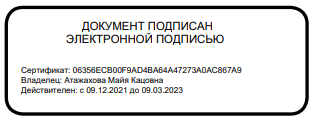 